IEEE P802.11
Wireless LANsIEEE 802.11 Plenary Session #204March 10th – 15th, 2024IEEE 802.11 Opening Plenary, Monday March 11th, 2024Presiding chair: Dorothy Stanley (Hewlett Packard Enterprise) opened the meeting at 10:35 Mountain Daylight Time (MDT) and declared quorum for the session.1st Vice-chair (VC1):		Jon Rosdahl		Qualcomm2nd Vice-chair (VC2):		Robert Stacey		IntelSecretary:			Stephen McCann	Huawei Technologies Co., LtdThere are 556 Voters, 98 Aspirants, 78 Potential Voters and 11 Ex Officio voters of IEEE 802.11*.There were 179 people attending in person (in the room) and 512 recorded in the attendance tool (IMAT).*who ask to be recognized as such in the 802.11 voters list.Notices (11-24-0276r1)Chair: Please note the information about the meeting decorum.Are there any members of the press present?None.IEEE SA Staff present:Christy Bahn.Please note that this session requires a registration fee to be paid.Approve/modify working group agenda (11-24-0275r2)This is a summary of the meeting today.  Please note the schedule for this session on the separate tab “Schedule Graphic”. There were a couple of updates from yesterday’s Chairs Advisory Committee (CAC) meeting.Move to approve the agenda 11-24-0275r2 for the Monday opening plenary.Moved: Jonathan Segev, 2nd: Ian SherlockNo objection to approving by unanimous consent.January 2024 WG MinutesMove to approve the January 2024 WG minutes document 11-24-0005r1.Moved: Stephen McCann, 2nd: Stuart KerryNo objection to approving by unanimous consent.New AttendeesStraw Poll: Are you a new attendee to IEEE 802.11?Yes: 16There will be a New Members meeting this session on Monday March 11th at 13:30 MDT in room Centennial H. Everyone is welcome to join this meeting.Call for essential Patents (11-24-0250r0)The current PatCom rules were read out, including the call for essential patents information, as shown by:https://development.standards.ieee.org/myproject/Public/mytools/mob/patut.pdf There were no issues raised regarding the call for essential patents.There were no responses to the call for essential patents.No questions.Participation and Attendance (11-24-0250r0)The slides about IEEE 802 meeting participation and IEEE SA copyright were also read.Expected participant behavior was also announced.Remember to record your attendance for this meeting. To achieve 75%, which counts towards an attendance credit for the session, you must attend 12 meeting slots.Regarding slide #20, this is a reminder about the abstain vote.Announcements (11-24-02756r1)Liaisons (slide #4)Chair: There are 2 new liaisons since the January 2024 meeting, both from ITU-T and they are assigned to the ITU ad-hoc for their consideration.EC and IEEE-SA standard board decisions (slides #5 and #6)Chair: These are some items regarding recent and upcoming EC meetings.Joint meetings & reciprocal credit with IEEE 802 groups (slide #8)Reminder that there are topics relevant to IEEE 802.11 to be covered in IEEE 802.18, IEEE 802.19, IEEE 802.24, IEEE 802.1 and IEEE 802 JTC1 SC.Please note that 802.18 meets on Tuesday AM2 and Thursday AM1 this week.Logistics and Key events/activities (11-24-0208r0)Please remember not to connect to audio when you are present in the room signed-in to the Webex tool, including those who are running the meetings.This document contains logistical information about the venue:https://mentor.ieee.org/802-ec/dcn/24/ec-24-0032-02-00EC-802-0324-thingstoknow-hyatt-regency-denver.pptxThere are also QR codes on the back of your badges that provide more information about the meeting schedule.Please remember to record your attendance in IMAT for each meeting you attend.Also remember to pay your registration fee for this meeting.The AV is provided by Encore this week. They have a desk near the registration desk. If you have any AV issues, please talk to them.There is an “IEEE 802 Milestone Preview Event” social on Wednesday evening here in the hotel. This social will also allow people to preview the IEEE 802 milestone plaque. Please note that you have been given a separate badge for this event.No questions.IEEE 802 ChairI would like to add an agenda item about the IEEE 802 chair.No objection.IEEE 802 Chair: After 22 years I have decided not to stand for IEEE 802 chair this week.This is an opportunity for me to thank all of you for your efforts in 802.You do an incredible job and I would also like to thank your families to allow you to attend these meetings.Chair: I would also like to thank Paul Nikolich for all his support.No questions.Further Announcements (11-24-0276r1)These slides also contain information about:Current 802.11 groups (slide #11).Other 802 meetings (slide #12).TGbf PAR expiry (slide #13).Current 802.11 officers (slide #15).802.11 history slides. The next baseline 802.11-2024 should be finished this year from the TGme group (slide #17).Summary of ballots and comment collections (slide #18).Current status of voting members (slide #19).No questions.TimelineThis is a reminder about providing the secretary with any timeline updates.No questions.Group Summaries (11-24-0249r1)Special notes were mentioned for the following groups:Editors’ meeting and ANA (slides #3 & #4)There is an editors’ meeting at 07:00 MDT on Tuesday morning.There have been some ANA changes since January 2024.No questions.ARC SC (slide #5)There are 2 meetings this session.There is a meeting on AM1 of 802REVc, which 802.11 is invited to.No questions.Coex SC (slide #7)This standing committee will meet twice this session. In addition, there is a joint meeting with the 802.15.4ab TG on Tuesday evening.No questions.PAR SC (slide #9)There are several meetings this week, as shown in the slides. There are 4 PARs for consideration this week, and 2 of them are from 802.11. The two 802.11 PARs will not be considered in our meeting.No questions.WNG SC (slide #10)There are 4 presentations this week in the Tuesday AM1 slot.No questions.JTC1 SC (slide #11)There is 1 meeting during this session. IEEE 802.3-2022 is now moving forward, but there are still issues with the 802.11 documents.No questions.TGme (slide #14)The Draft D5.0 SA recirculation ballot has just completed. The work this week will be to resolve the 250 (or so) comments. There is a possibility that one of the 6 meetings this week will be cancelled.No questions.TGbe (slide #15)The initial SA ballot has completed and this week will be spent resolving comments from that ballot. The approval rate was about 82%.No questions.TGbf (slide #17)About 90% of the comments from LB281 have been resolved and hopefully they can be completed this session. The plan is to have 7 meetings this week.No questions.TGbh (slide #21)The 2nd WG re-circulation letter ballot (LB283) completed with an approval rate of 97.7% and the work this session will be to continue working on comment resolutions.No questions.TGbi (slide #22)The group is aiming to create an initial draft this session. It is hoped to have a comment collection on this draft. There are 4 meetings this session.No questions.TGbk (slide #23)The initial letter ballot LB279 was completed last year and the group will still be working on received comments.No questions.TGbn (slide #27)There have been 8 teleconferences since the January 2024 meeting and there is still a lot of work to be covered this week with about 150 submissions in the queue.No questions.AMP SG (slide #29)There will be 5 meetings this session for discussions about ambient power technology. No questions.IMMW SG (slide #31)There are 2 meetings this session.The work this session will be to finalize an IMMW PAR and the associated CSD.No questions.AIML TIG (slide #32)The group will discuss the scope of the activity and propose a way forward. There are 3 meetings this week.No questions.ITU ad-hoc (slide #34)There is one meeting this session.No questions.Other QuestionsThere are some remote people who are not hearing some of the speakers very well.Please remember to speak up when you use the microphone.In addition, please can you check your name and affiliation in the Webex tool. Please see the Webex etiquette instructions on the 802.11 website (https://www.ieee802.org/11/teleconsRules.html) for more information.Nominations for the WG Chair (11-24-0276r1 slide #24)Chair: I will not be seeking re-election this time.Nominations are now open. Please can people come forward.C: I’d like to nominate myself (Robert Stacey) for the chair position.C: I’d like to nominate myself (Stephen McCann) for the chair position.Nominations for the Vice ChairChair: Please can people come to nominate.C: I’d like to nominate myself (Mark Hamilton).C: I’d like to nominate myself (Jon Rosdahl).C: I’d like to nominate myself (Robert Stacey), if not elected as chair.C: I’d like to nominate myself (Stephen McCann), if not elected as chair.Chair: The nominations are now closed.Q: So, what happens now?Chair: We shall have a short period of questions and answers.  The  election will occur during the Wednesday IEEE 802.11 mid-week plenary.The nominees made the following presentations:Robert Stacey (11-24-0558r0)No questions.Stephen McCann (11-24-0551r0)Q: Sometimes you use Huawei and sometimes you have a longer affiliation. Which one is correct?A: I use Huawei as shorthand for Huawei Technologies Co., Ltd. I would also like to state that I am a contractor for Huawei Technologies Co., Ltd, Canada.Mark Hamilton (11-24-0559r1)No questions.Jon Rosdahl (11-24-0565r0)No questions.Chair: The discussions are now closed.DirectVote Live (11-24-0159r1)This is a test of the Direct Vote Live (DVL) tool. Everyone should have received an email with a link to the DVL tool.Chair: Please can you open the first motion?Q: I am voting member of 802.11 and 802.15. I only see the 802.15 motions in the DVL tool.A: We can address that issue offline.Chair: I will step through the first motion for all of you. Please follow along.Hopefully you can now see the results.Chair: How many people had an issue?A: There were about 20 people with issues.Chair: I’d also like you to try the DVL link that is now in the Webex chat window.Announcements (11-24-0276r1)Individual Experts Fee Waiver (slide #27)The following people are designated as individual experts and have their fees waived for attendance at the one WNG timeslot only:Prof. Kevin Gifford - Research Professor - kevin.gifford@colorado.eduDr. Stefan Tschimben - Research Associate - stefan.tschimben@colorado.eduDr. Mark Lofquist - Research Associate/Lecturer - mark.lofquist@colorado.eduIsabella Bates - Student Assistant - isabella.bates@colorado.eduRules change (slide #29)Chair: There is a possible rule change as shown on this slide. This will be discussed in the Friday closing plenary.RecessChair: We are now in recess.The meeting recessed at 10:30 MDT.Wednesday, March 13th, 2024IEEE 802.11 Mid-week PlenaryCall to order at 13:31 MDT by Dorothy Stanley (HPE).There were 179 attending in person (in the room) and 474 on Webex (519 IMAT).Approve/modify working group agenda (11-24-0275r3)Chair: There have been some schedule changes to the agenda since the opening plenary. Approve the agenda for today’s meeting as shown in 11-24-0275r3.Q: Can I request an agenda item about room temperature?Chair: Yes, we can include this item in AOB.Moved: Richard Kennedy, 2nd: Marc EmmelmannNo objection to approving by unanimous consent.Announcements (11-24-0277r0)Code of conduct (slide #4)These are the codes of conduct for the session.No questions.Call for essential patents (slide #9)This is the Call for Essential Patents.No statements.No questions.Meeting decorum (slide #10)No members of the press are present.No questions.Additional designated experts (slide #11)Chair: I know of no more experts at this time.SocialPlease obtain a separate ticket for the social. There are a few tickets left at the start of this meeting. The social starts at 6.30pm. There will be some surprises at the event.TimelineNo major changes to any dates at the moment. Please let the secretary know of any changes this week.No questions.Wi-Fi Alliance Liaison (11-24-0475r0)The next Wi-Fi Alliance (WFA) meeting will be in Austin in May 2024.The WFA have created a subsidiary called the Wi-Fi Alliance Services (see slide #2) for Automated Frequency Coordination (AFC). They have now demonstrated an initial system.Some activities include:Wi-Fi 7QoS ManagementEasyMeshNo questions.IETF Liaison (11-24-0562r0)The next meeting will be next week in Brisbane in March 2024.Several IETF groups that may have an impact on IEEE 802.11 are mentioned.No questions.IEEE 802.15 Liaison (11-24-0221r0)This document summarizes the discussion topics within IEEE 802.15 meetings, especially those that are relevant to 802.11.Slide #3 shows that 2 new 802.15 standards are now available.No questions.IEEE 802.18 Liaison (11-24-0216r0)This document summarizes the discussion topics within IEEE 802.18 meetings, especially those that are relevant to 802.11.C: I would like to thank Edward for all his activities within 802.18, many of which are directly relevant to 802.11 regulatory topics.No questions.IEEE 802.19 Liaison (11-24-0592r0)This document summarizes the discussion topics within IEEE 802.19 meetings, especially those that are relevant to 802.11.No questions.Working Group Motions (PAR/CSDs) (11-24-0240r0)DirectVoteLive is used for the working group motions.Motion 1: P802.11bf PAR modificationApprove the P802.11bf PAR in https://mentor.ieee.org/802.11/dcn/23/11-23-2095-02-00bf-enhancements-for-wlan-sensing-par.docx.Moved on behalf of TGbf by Tony Xiao Han, 2nd: Dave HalaszQ: How long do we have on Direct Vote Live (DVL) to vote?A: About 1 minuteC: I did not receive an email from DVL this time.Chair: Let’s finish this motion and we can address the issueResult: Yes: 301, No: 4, Abstain: 30 (motion passes)Q: Are the abstains from people who clicked an abstain button?Chair: Yes. You can also see the non-voter figures within the DVL tool.[TGbf: Move: Claudio da Silva, Second: Sang Kim, Result: (17Y/  0N/  2A)]Motion 2: P802.11bp PARApprove the P802.11bp PAR inhttps://mentor.ieee.org/802.11/dcn/24/11-24-0575-00-0amp-p802-11bp-par.pdf as modified by the PAR comment resolutions in https://mentor.ieee.org/802.11/dcn/24/11-24-0479-05-0amp-amp-par-csd-comments-and-resolutions.pptx.Moved on behalf of AMP SG by Bo Sun, 2nd: Rakesh TaoriQ: I added a technical comment about co-existence to the PAR.Chair: There was some discussion, but no changes were made to the PAR.Result: Yes: 299, No: 6, Abstain: 49 (motion passes)[AMP SG: Moved: Zhanjing Bao, Second: Yinan Qi Yes:30, No:0, Abstain:0]Motion 3: P802.11bp CSDApprove the P802.11bp CSD in https://mentor.ieee.org/802.11/dcn/23/11-23-1212-04-0amp-ieee-802-11-amp-sg-proposed-csd.docx.Moved on behalf of AMP SG by Bo Sun, 2nd: Xiaofei WangResult: Yes: 243, No: 4, Abstain: 48 (motion passes)[AMP SG: Moved: Rolf De Vegt, Second: Yinan Qi, Yes:31, No:0, Abstain:1]WG Officer Elections (11-24-0274r0)Chair: Please can you read the instructions on the slide to understand the voting process.ChairVote for one person:(a) Robert Stacey - 214(b) Stephen McCann - 174Chair: Therefore, Robert Stacey is elected IEEE 802.11 chair.There now needs to be a confirmation motion.Motion 4: WG11 Chair ConfirmationConfirm Robert Stacey as the IEEE 802.11 Working Group chairMoved: Stephen McCann, 2nd: Jon RosdahlC: This voting tool is being very slowFor: 336, Against: 17, Abstain: 30 (Motion passes)Vice-chairsVote for 1 person:(a) Jon Rosdahl - 208(b) Mark Hamilton - 39(c)  Stephen McCann - 164Chair: Therefore, Jon Rosdahl is elected as one IEEE 802.11 vice-chair.Motion 5: WG11 Chair Confirmation - 1Confirm Jon Rosdahl as IEEE 802.11 Working Group Vice Chair.Moved: Rich Kennedy, 2nd: Dan HarkinsFor: 357, Against: 16, Abstain: 18 (Motion passes)Vote for 1 person:(a) Mark Hamilton – 95 (b) Stephen McCann - 296Chair: Therefore, Stephen McCann is elected as one IEEE 802.11 vice-chair.There now needs to be a confirmation motion.Motion 6: WG11 Chair Confirmation - 2Confirm Stephen McCann as IEEE 802.11 Working Group Vice Chair.Moved: Robert Stacey, 2nd: Marc EmmelmannFor: 338, Against: 6, Abstain: 10 (Motion passes)Working Group Motions (AIML)Motion 7: Confirm AIML SCConfirm formation of the AIML Standing Committee (SC) as described on slide 4 in https://mentor.ieee.org/802.11/dcn/24/11-24-0514-00-aiml-aiml-sc-proposed-scope.pptx.Moved: Xiaofei Wang, 2nd: Juan Carlos ZunigaResult: Yes: 241, No: 29, Abstain: 30 (motion passes)[AIML TIG: Moved: JC Zuniga, 2nd: Harry Bims, Result: 80/6/9]Motion 8: Confirm AIML SC ChairConfirm Xiaofei Wang as AIML Standing Committee (SC) Chair.Moved: Rich Kennedy, 2nd: Ray YangUnanimous Consent (motion passes)Present for Dorothy StanleyThere was a short presentation for Dorothy of an IEEE Turkey Executive Committee Award Award from Tuncer Baykas for her efforts to promote IEEE Standards in Turkey.Any other Business (AoB)Agenda graphic requestQ: Please can I have a slot on Thursday for TGbk.Chair: Perhaps you can use some of the AM2 PAR SC slot tomorrow.No objection.Room temperatureC: Please can I request the new leadership to take room temperatures into account in future meetings.New chair candidate: Yes, I will consider this issue.RecessMeeting recessed at 15:17 MDT.TGbc Awards (11-24-0583r1)The WG chair and the TGbc chair presented IEEE-SA awards to TGbc contributors, please see https://mentor.ieee.org/802.11/dcn/23/11-23-0601-01-00bc-ieee-p802-11bc-enhancements-for-broadcast-services-computer-society-webinar.pptx .Friday, March 15th, 2024IEEE 802.11 Closing PlenaryCall to order at 08:00 MDT by Dorothy Stanley (HPE).There were 74 people in the meeting (in the room) and 241 on Webex (335 IMAT).Approve/modify working group agenda (11-24-0275r5)Chair: There have been some minor changes to the agenda since the mid-week plenary.Approve the agenda for today’s meeting as shown in 11-24-0275r5.Moved: Jonathan Segev, 2nd: Rich KennedyNo objection to approving by unanimous consent.Announcements (11-24-0277r1)Participation (slide #15)Please can you all remember to read this slide and understand that everyone is here as an individual subject matter expert.Call for Essential Patents (slide #16)This is the Call for Essential Patents.No statements.No questions.Meeting Decorum (slide #17)No questions.Next session and CAC meetings (slide #18)The next session of the IEEE 802.11 working group is from May 12-17, 2024. It will be a mixed mode session in Warsaw.Please be aware of the chair’s committee meetings (CAC), the first one of which will be on April 8th at 09:00 ET. Please note the deadline for the sub-group agendas.Individual Experts (slide #19)Chair: There have been no changes to this slide since Wednesday.No questions.Yangsters Group (802.1)This group is responsible for discussing common practice for YANG models supporting IEEE 802 protocols.  This common practice includes, but is not limited to, URN root, style, structure, tooling and process.  While the primary attendees are expected to be editors of existing IEEE 802 YANG projects, other experts interested in YANG are welcome.YANGsters meet every two weeks, on a Tuesday teleconference, 10:00-11:00 ET. The next meeting is on Tuesday, March 26, 2024, 10:00-11:00 ET.Additional information on the YANGsters calls can be found at https://1.ieee802.org/yangsters/yangsters-call-information  and on the 802.1 calendar at https://1.ieee802.org/wg-calendar.They are working on YANG best practices in IEEE 802 and it would be interesting to know if there are any opportunities to use YANG in 802.11.C: This needs to be discussed further between the 802.11 subgroup chairs.No questions.Minutes reminderSecretary: Please can all sub-group chairs remember that their minutes should be posted to the server within 30 days of the completion of this session.No questions.Letters of Assurance (LoA) (slide #19)Chair: I received a notification from Communications LLC. I have sent that company the relevant information.No questions.IEEE Store and ISO SC6 (slides #21 - #22)Chair: The IEEE staff member is checking that the IEEE store is updated.No questions.Social Media (slide #23)There are several recent updates to the social media blogs. Please look at the blog references mentioned on the slide.No questions.IEEE 802 Public Visibility Standing Committee (slide #24)This IEEE 802 group is designed to increase the external visibility of IEEE 802.No questions.IEEE 802.11 Public Visibility Events (slide #25)There was a webinar about 802.11 for the IEEE guest program on January 24th entitled “IEEE GEPS Webinar on 802.11”. IEEE GEPS is the IEEE Government Engagement Program on Standards.No questions.Treasury Report (ec-24-0007r3)VC1: This shows the treasurers’ report and is correct as of March 9th, 2024.At the moment, the income from the Panama meeting (January 2024) has not been accounted for.Please remember to pay your registration fees for our meetings.Regarding deadbeats, there is 1 new name that was added to the list, as a result of the January 2024 meeting.Registration fees for the November 2024 plenary will be discussed during today’s IEEE 802 EC meeting.Q: Thank you for the clear announcement about the May 2024 meeting regarding food and beverages.March 2024 Venue Straw Polls (11-24-0208r3 - slide #22)Only people present in the room were asked to participate in the following straw polls:1. How many people would like to come back to this venue? Yes: 52No: 22. Did you go to the social?Yes: 58No: 103. If you attended the social, did you like the social?Yes: 38No:  11Future Venues Manager Report (ec-24-0006r4)These are some updates for the future interims and plenaries in 2025 – 2027, which are now being populated.Slide #7 shows the interims and we are gradually finalizing the future venues over the next couple of years.Slide #4 shows the future plenaries.The July 2025 has a change in the date to accommodate the IETF meeting that is in the same venue the week before.No questions.Timeline updateThere will be some small updates to a couple of task groups, but nothing substantial. These will be reflected in the timeline chart shortly: https://www.ieee802.org/11/Reports/802.11_Timelines.htm.No questions.Attendance statistics (11-24-0251r1 slide #4)VC-2: These slides are a summary of the attendance statistics and sub-group activities during this session. The numbers have been increasing slowly over the last couple of years and this session is a historic high for IEEE 802.11. It was 556 at the start of this week. However, there may some new members this week and those who lost their voting rights.Q: I noticed that several people attended a cancelled meeting.A: Noted.WG Closing Reports (11-24-0251r1)Editors (slide #13)Slide #16 shows the current amendment ordering. There has been no change this meeting.No questions.ARC SC (slide #19)The group discussed the IEEE Std 802 revision activity (P802REVc). Discussions about the term “non-infrastructure BSS” and Annex G also continued.There was discussion of possible future work regarding end to end QoS.Coex SC (slide #27)There was a joint discussion with 802.15.4ab this session and 7 submissions were presented in the main Coex meetings. Other topics include ETSI BRAN, Bluetooth SIG, AFC tutorial.There is a future teleconference planned with 802.15.4ab on April 30th at 09:00 ET (slide #35).No questions.PAR SC (slide #38)The meeting reviewed two PARs from other working groups (WGs). The 802.11 comments were provided back to those WGs.No questions.WNG SC (slide #49)There were 4 presentations this week:“Wi-Fi AFC Spectrum Sharing for Radio Astronomy,” Kevin Gifford, Stefan Tschimben, Mark Lofquist (University of Colorado – Boulder) 24/0567r0“Modeling and Generation of Realistic Network Activity,” Stefan Tschimben, Isabella Bates (University of Colorado – Boulder) 24/0548r0“WLAN for High-Mobility Users,” Azin Neishaboori (General Motors) 24/0378r0“Data offload using WLAN in connected vehicle case,“ Jing Ma (Toyota Motor Corporation) 24/415r1No questions.JTC1 SC (slide #42)The meeting covered the status of various IEEE 802 amendments going through the PSDO process.There are still some IPR issues that are slowing progress between IEEE 802.11 and ISO.No questions.TGme (slide #45)This session, the group has worked on comment resolutions from the SA ballot re-circulation.There will be an REVme ad-hoc in April 2024 in San Diego.No questions.TGbe (slide #49)There were 5 meetings this session resolving about 60% of the comments from the initial SA ballot.No questions.TGbf (slide #53)Comment resolutions from the previous D3.0 letter ballot (LB281) were completed.There will be a motion to proceed to the initial SA ballot in this meeting.Chair: Once the conditional SA ballot has been approved by the EC, the group transitions into a comment resolution committee (CRC) and does not need to come back to the WG for approval of motions and teleconference. This also applies to TGbhNo questions.TGbh (slide #58)The group has finished comment resolutions on D3.0 from letter ballot LB283.There will be a motion to proceed to initial SA ballot in this meeting.No questions.TGbi (slide #63)The group met 5 times this week and reviewed several technical submissions. The plan is to create a D0.4 after the next teleconference and then start a comment collection at the end of the May 2024 meeting.No questions.TGbk (slide #67)The group has completed comment resolutions from LB279. There will be a motion later in this meeting to request a 1st recirculation letter ballot.No questions.TGbn (slide #73)There were 45 contributions presented in 7 meetings during this session.No questions.AMP SG (slide #77)There were 5 meetings of this study group during the session, discussing various technical documents.The group expects to present the PAR and CSD in the 802 LMSC meeting later today.No questions.IMMW SG (slide #80)There were 7 contributions discussed during the week.A PAR document has been developed and it is hoped to complete this in May 2024.No questions.AIML TIG (slide #83)There was 1 meeting during the session.It was decided to move forward with a new AIML standing committee (SC).A final version of the AIML TIG technical report was approved.No questions.ITU Ad-Hoc (slide #86)There was one meeting during the week and the main topics were the discussion of items regarding ITU-R WP5A and a proposed response to ITU SG-15.No questions.IEEE 802.24 Liaison (24-24-0010r0)This document summarizes the current status of the work within IEEE 802.24.Updates to some of the whitepapers were discussed and will be shortly published on IEEE Xplore.Chair: I thank the 802.24 chair for developing these whitepapers in the area of IoT.Q: Will there be a whitepaper about 802.11 and TSN.A: There is a whitepaper about 802.1 and TSN, but not 802.11. This is something we can consider in the future.No questions.BreakChair: Let’s continue with the meeting.Working Group Motions (11-24-0240r3)Chair: Once again, the DirectVoteLive tool will be used.Motion 9: P802.11bf re-circulation letter ballotHaving approved comment resolutions for all of the comments received from LB281 on P802.11bf D3.0 as contained in document 11-24/0028r14,https://mentor.ieee.org/802.11/dcn/24/11-24-0028-14-00bf-lb281-comments-and-approved-resolutions.xlsxInstruct the editor to prepare P802.11bf D4.0 incorporating these resolutions and,Approve a 15 day Working Group Recirculation Ballot asking the question “Should P802.11bf D4.0 be forwarded to SA Ballot?”Moved on behalf of TGbf by Tony Xiao HanResult: Unanimous Consent (motion passes)[TGbf: Moved: Claudio da Silva, 2nd: Sang Kim, Result: (15Y/  0N/  1A)]Motion 10: P802.11bf Report to ECApprove document 11-24-0419r6 as the report to the IEEE 802 Executive Committee on the requirements for conditional approval to forward P802.11bf to SA ballot, and grant editorial license to the WG chair.Moved on behalf of TGbf by Tony Xiao Han, 2nd: Lei WangResult: Yes: 102, No: 1, Abstain: 8 (Motion passes)[TGbf: Moved: Sang Kim, 2nd: Naren Gerile, Result: (14Y/  0N/  2A)]Motion 11: P802.11bf Conditional SA BallotRequest the IEEE 802 Executive Committee to conditionally approve forwarding P802.11bf to SA ballot.Moved on behalf of TGbf by Tony Xiao Han, 2nd: Ian SherlockResult: Yes: 111, No: 1, Abstain: 5 (Motion passes)[TGbf: Moved: Claudio da Silva, 2nd: Sang Kim, Result: (15Y/  0N/  1A)]Motion 12: P802.11bf  CSD Re-affirmationRe-affirm the P802.11bf CSD in ec-20-0203r0 - https://mentor.ieee.org/802-ec/dcn/20/ec-20-0203-00-ACSD-p802-11bf.docxMoved on behalf of TGbf by Tony Xiao Han, 2nd: Sang KimResult: Yes: 115, No: 1, Abstain: 6 (Motion passes)[TGbf: Moved: Claudio da Silva, 2nd: Sang Kim, Result: (16Y/  0N/  1A)]Motion 13: P802.11bh recirculation letter ballotHaving approved comment resolutions for all of the comments received from LB 283 on P802.11bh D3.0, as contained in 11-24/0380r2,Instruct the editor to prepare P802.11bh D4.0 incorporating those changes, andApprove a 15 day Working Group Recirculation Ballot asking the question “Should P802.11bh D4.0 be forwarded to SA Ballot?”Moved by Mark Hamilton on behalf of TGbhResult: Unanimous consent (Motion passes)[TGbh: Moved: Stephen Orr, 2nd: Carol Ansley, Result: 10/0/0]Motion 14: P802.11bh Report to ECApprove document 11-24/0181r2 as the report to the IEEE 802 Executive Committee (EC) on the requirements for conditional approval to forward P802.11bh to SA Ballot, and grant editorial license to the WG chair.  Moved by Mark Hamilton on behalf of TGbh, 2nd: Stephen PalmResult: Yes: 113, No: 0, Abstain: 8 (Motion passes)[TGbh: Moved: Peter Yee, 2nd: Luther Smith, Result: 11/0/0]Motion 15: P802.11bh Conditional SA BallotRequest the IEEE 802 Executive Committee to conditionally approve forwarding P802.11bh to SA Ballot.Moved by Mark Hamilton on behalf of TGbh, 2nd: Luther SmithResult: Yes: 105, No: 0, Abstain: 5  (Motion passes)[TGbh: Moved: Jerome Henry, 2nd: Stephen Orr, Result: 10/1/0]Motion 16: P802.11bh PAR re-affirmationRe-affirm the P802.11bh PAR in document https://grouper.ieee.org/groups/802/11/PARs/P802.11bh.pdf Moved by Mark Hamilton on behalf of TGbh, 2nd: Joseph LevyResult: Yes: 98, No: 1, Abstain: 1 (Motion passes)[TGbh: Moved: Stephen McCann, 2nd: Peter Yee, Result: 10/0/1]Motion 17: P802.11bh CSD re-affirmationRe-affirm the P802.11bh CSD in document https://mentor.ieee.org/802-ec/dcn/22/ec-22-0088-00-ACSD-p802-11bh.pdf Moved by Mark Hamilton on behalf of TGbh, 2nd: Xiaofei WangResult: Yes: 103, No: 1, Abstain: 3 (Motion passes)(Note, no CAD, per CSD 1.1.2)[TGbh: Moved: Peter Yee, 2nd: Jerome Henry, Result: 11/0/1]Motion 18: P802.11bk recirculation letter ballotHaving approved comment resolutions for all of the comments received from LB279 on P802.11bk D1.0 as contained in documents 11-24-13r7, 11-24-232r2, 11-24-574r1, 11-24-607r1 and 11-24-601r4,Instruct the editor to prepare D2.0 incorporating these resolutions and,Approve a 15 day Working Group Recirculation Ballot asking the question “Should P802.11bk D2.0 be forwarded to SA Ballot?”Moved by Jonanthan Segev on behalf of TGbkResult: Unanimous consent (Motion passes)[TGbh: Moved: Roy Want, 2nd: Dibakar Das, Result: 8/0/1]Motion 19: ITU ad-hoc liaisonApprove the liaison document https://mentor.ieee.org/802.11/dcn/24/11-24-0605-01-0itu-proposed-response-to-sg15-ls76-on-new-version-of-the-hnt-standards-overview-and-work-plan.docx and request the WG chair to forward it to ITU-T SG 15, granting the WG chair editorial license.Moved: Hassan Yaghoobi, 2nd: Rich KennedyResult: Yes: 96, No: 1, Abstain: 17 (Motion passes)Q: I notice that the “cc” person on the liaison is not correct and needs to be updated.Chair: yes, that will be corrected, before the liaison is sent.In person attendance credit (ec-24-0059r2 slide #10)The LMSC rules meeting last Sunday discussed this modification to the attendance credit rules. Each WG and TAGs were requested to obtain feedback, prior to the IEEE 802 EC meeting this afternoon.C: On slide #11, it implies that someone can attend a venue in-person and then stay in their hotel room at the venue. There are many advantages of attending remotely.C: I think that allowing a hybrid meeting is good. However, I think we have moved on from the pandemic and I think hybrid meetings should be the norm moving forward. It also allows a wider audience to participate. Hybrid meetings allow participants to decide whether they wish to attend in person or not. Other SDOs now operate hybrid meetings all the time. C: I think this is a great topic to discuss. However, many people have already left this meeting or are travelling home. Perhaps a straw poll in the mid-week plenary would be more appropriate.Chair: I think we do have significant attendance at this meeting with 240 people on the Webex.C: Visas are a major concern. For example, it is difficult for many people to obtain visas for the May meeting in Warsaw, Poland. The current format is working well.C: The justification states that travel is not a major part of the fees. I don’t believe this is true. I think people who discuss these rules do not realize the current cost of flights. The people who are currently travelling are some of the people doing the hard technical work.C: I also have views about visas, which also incur their own travel costs to obtain.C: I will vote “never” for this straw poll, as travelling is difficult. Visas are also difficult, especially from China to the USA.C: I think this is a great idea. I appreciate issues with obtaining visas, however, this rule change does allow the WG chair to give their discretion. The rule change is for voting rights, not attending, and taking part in straw polls etc.C: Travelling from Malaysia is difficult and my sponsor cannot afford to send all my colleagues and I, to these meetings.C: I would like to speak in favor of this rule change. C: I speak in favor of this change, as I feel that it builds a community. We are technical professionals and require in-person interactions. If you have a travel, visa or personal problem, this can be taken into consideration by the WG chair. Additionally, it encourages managers to exercise their travel budgets and allow their engineers to attend in person. I also think that the chairs do not have sufficient criteria to determine whether an exception should be made or not.C: This is difficult for me. 75% means consensus, so not having to collaborate with everyone in-person still works in 802.11. In addition, many people spend 2 weekends travelling to IEEE 802 and then travelling home.C: If this rule change does happen, I think it may take some time for people to adjust their travel budgets.C: I am in favor of making this change. This change is just to maintain voting rights and is therefore limited. The number of attendees seems to have produced more submissions, which can help the standards, but has also reduced some of the quality.C: I support this change, as it helps to bring people together.C: I would like to modify this proposal, especially regarding visa issues and limited budgets. A lot of people who attend online rarely say anything. Perhaps they should attend some in-person meetings to contribute technical submissions more often.C: I drafted this submission and I wanted to thank you for your opinions today. We did discuss many of these comments earlier in the week and are listening to you.Chair: Please select one option for the straw poll.Straw poll: ec-24-0059 in person attendance requirement for maintaining voting rightsWhen should this rule should become effective?Never (oppose the change): 122March 2024: 29July 2024: 33March 2025: 10After March 2025: 10Chair: Thank you for this discussion. I will incorporate points made here in the 802 LMSC discussion this afternoon.Wireless Chairs Meeting (11-24-0277r1 slide #26)The next meeting is on April 10th, 2024 at 15:00 ET. Please contact the IEEE 802.11 WG chair or vice-chairs with a request for more information.Any other Business (AoB)802REVcThere will be 2 10-day ballots coming out of 802.1 shortly. Please can members pay attention to these short duration ballots.Dorothy StanleyI would like to thank Dorothy for her 6 years of being 802.11 chair.At the next meeting there will be an opportunity for Dorothy to make a presentation and there may be cake.Dorothy will continue in some IEEE 802 roles and will continue to attend.Dorothy then received a standing ovation.Next WG SessionThe date of the next IEEE 802.11 WG session is May 12-17th, 2024 in Warsaw and is a mixed mode session.AdjournmentHaving completed the agenda, the chair announced that the meeting was adjourned at 10:55 MDT.Annex A: Attendance & AffiliationAnnex B : Working Group OfficersWorking GroupStanding CommitteesTask GroupsStudy Groups (SG) & Topic Interest Groups (TIG)Ad-Hoc Groups (AHG)Liaison Officials to non-IEEE 802 organizationsLiaison Officials to IEEE organizationsAnnex C : MinutesThis Annex contains references to all IEEE 802.11 SC/TG/SG & Ad Hoc Committee (AHC) minutes from this session.  Please note that they are NOT subject to the approval of these minutes but are confirmed and approved by their individual group in the opening meeting at their next session.Annex D : Revisions and Standards Pipeline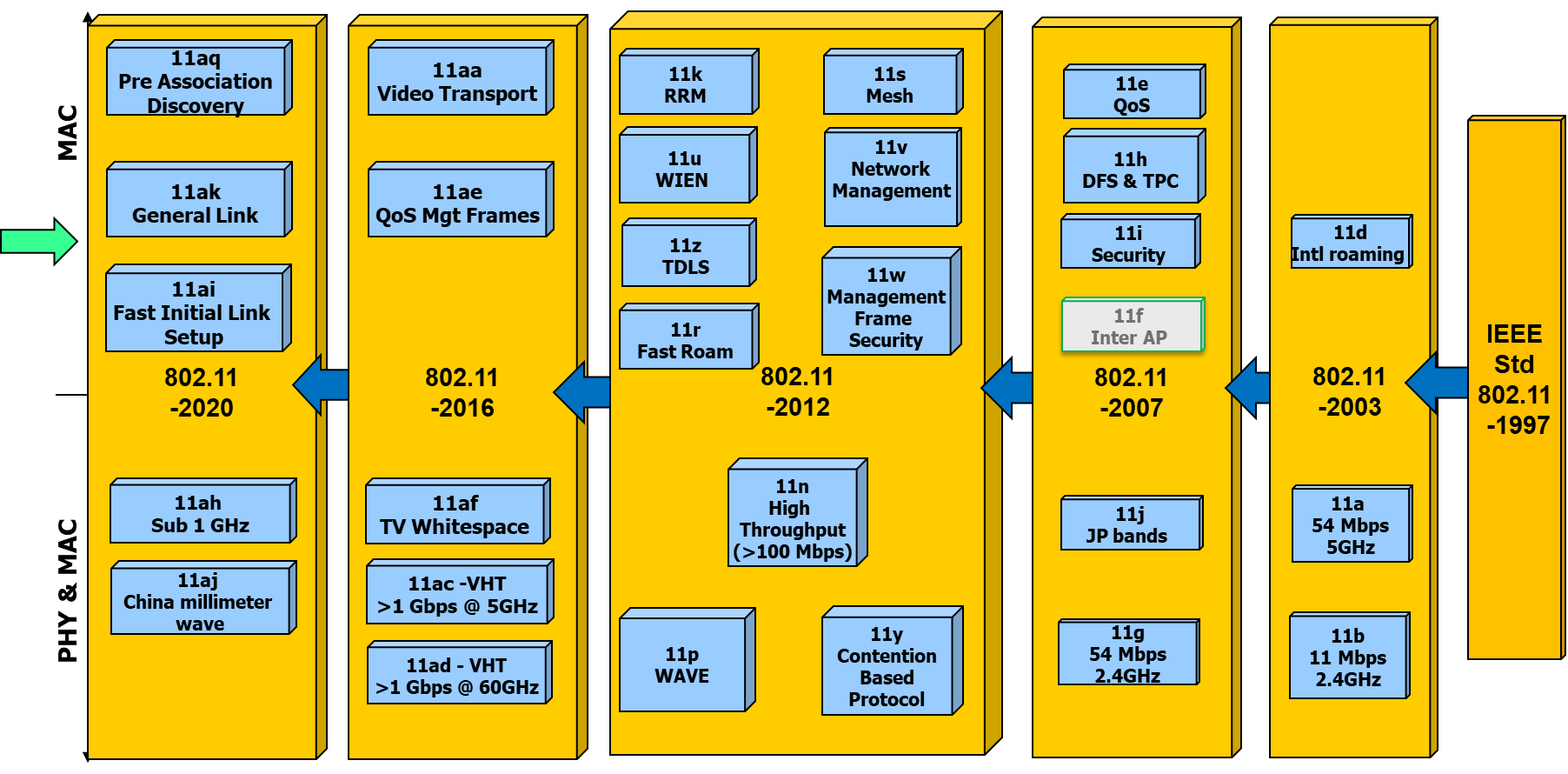 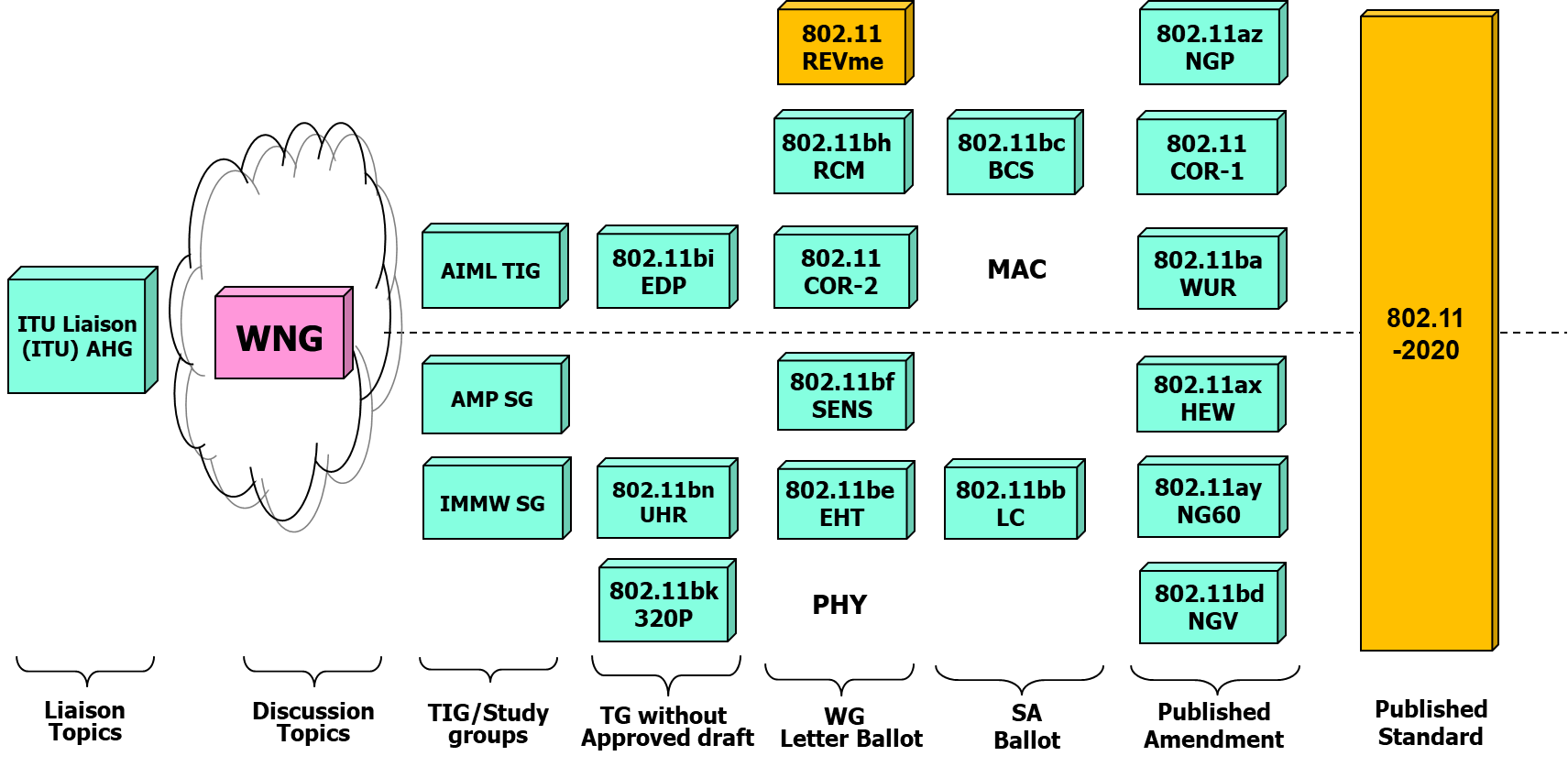 IEEE 802.11 Standards PipelineEnd.Minutes of the IEEE P802.11 Full Working GroupMinutes of the IEEE P802.11 Full Working GroupMinutes of the IEEE P802.11 Full Working GroupMinutes of the IEEE P802.11 Full Working GroupMinutes of the IEEE P802.11 Full Working GroupDate:  2024-03-28Date:  2024-03-28Date:  2024-03-28Date:  2024-03-28Date:  2024-03-28Author(s):Author(s):Author(s):Author(s):Author(s):NameCompanyAddressPhoneemailStephen McCannHuawei Technologies Co., LtdSouthampton, UKstephen.mccann@ieee.org NameAffiliationAttended >= 75%?StatusAbdelaal, RanaBroadcom CorporationTRUEVoterAbidRabbu, Shaima'Istanbul Medipol University; VestelTRUEVoterAbouelseoud, MohamedApple Inc.TRUEVoterAboulmagd, OsamaHuawei Technologies Co., LtdTRUEVoterAdachi, TomokoTOSHIBA CorporationTRUEVoterAdakeja, olubukolaTeradyne, Inc.TRUEVoterAdhikari, ShubhodeepBroadcom CorporationTRUEVoterAio, KosukeSony CorporationTRUEVoterAjami, Abdel KarimApple Inc.TRUEVoterAkhmetov, DmitryIntelTRUEVoterAlagarsamy, SrividhyaBroadcom CorporationTRUEVoterAl-Baidhani, AmerNXP SemiconductorsTRUEVoterAldana, CarlosMeta Platforms; PWC, LLCTRUEVoterAli, SawairaIstanbul Medipol University, VestelTRUEVoterAnsley, CarolCox Communications Inc.TRUEVoterAnwyl, GaryMediaTek Inc.TRUEVoterArlandis, DiegoMaxlinear CorpTRUEVoterArregui, AntonioMaxlinear Corp.TRUEVoterAsai, YusukeNTTTRUEVoterAsterjadhi, AlfredQualcomm Technologies, IncTRUEVoterAu, Kwok ShumHuawei Technologies Co., LtdTRUEExOfficioAu, OscarOrigin WirelessTRUEVoterAvital, ZivMaxLinearTRUEVoterAwater, GeertQualcomm Technologies Netherlands B.V.TRUEVoterAygul, MehmetVestelTRUEVoterAzizi, ShahrnazIntel; Intel CorporationTRUEVoterBadenes, AgustinMaxLinear CorpTRUEVoterBaek, SunHeeLG ELECTRONICSTRUEVoterBahn, ChristyIEEE STAFFTRUENon-VoterBaik, EugeneQualcomm Incorporated; Qualcomm Technologies, IncTRUEVoterBajko, GaborMediaTek Inc.TRUEVoterBalakrishnan, Hari RamNXP SemiconductorsTRUEVoterBanerjee, SubharthiNXP SemiconductorsTRUEAspirantBankov, DmitryIITP RASTRUEVoterBansal, AnkurSAMSUNG ELECTRONICSFALSENon-VoterBao, ZhanjingTCLTRUEVoterBaron, stephaneCanon Research Centre FranceTRUEVoterBarr, DavidMaxLinearTRUEVoterBatra, AnujApple Inc.TRUEVoterBaykas, TuncerOfinnoTRUEVoterBeg, ChrisCognitive Systems Corp.TRUEVoterBen Arie, YaronToga Networks (A Huawei Company)TRUEVoterBerens, FriedbertFBConsulting SarlTRUEVoterBerger, ChristianNXP SemiconductorsTRUEVoterBerin, DanCevaTRUEAspirantBethapudi, ShirlyNXP SemiconductorsTRUEAspirantBhandaru, NehruBroadcom CorporationTRUEVoterBhattacharya, AbhijitQualcomm IncorporatedTRUEPotential VoterBian, TongPanasonicTRUEVoterBims, HarryBims Laboratories, Inc.TRUEVoterBo, CaoZTE CorporationTRUEVoterBober, LennertFraunhofer Heinrich Hertz InstituteTRUEVoterBorges, DanielApple, Inc.TRUEVoterBower, PatriciaHaiLa Technologies IncFALSEAspirantBredewoud, AlbertBroadcom CorporationTRUEVoterByeon, SeonghoSAMSUNG ELECTRONICSTRUEAspirantBykov, DenisNXP SemiconductorsTRUEVoterCampiglio, UgoCisco Systems, Inc.TRUEVoterCanchi, RadhakrishnaKyocera International IncTRUEVoterCanpolat, NecatiIntelTRUEVoterCao, RuiNXP SemiconductorsTRUEVoterCariou, LaurentIntelTRUEVoterCarney, WilliamSony Group CorporationTRUEVoterCavalcanti, DaveIntel CorporationTRUEVoterCha, DongjuLG ELECTRONICSTRUEVoterChan, AndyInfineon TechnologiesTRUEVoterChang, Chen-YiMediaTek Inc.TRUEVoterChaplin, ClintSelfFALSEExOfficioChappell, MatthewCox Communications Inc.FALSEVoterChaturvedi, AbhishekSamsung ElectronicsTRUEAspirantChe, HuiRuijie Networks Co., LtdTRUEAspirantChemrov, KirillIITP RASTRUEVoterChen, ChengIntelTRUEVoterChen, EvelynEricsson ABTRUEVoterChen, JunbinTP-Link Corporation LimitedTRUEVoterChen, ShuqiaoHuawei Technologies Co., LtdTRUEVoterChen, XiaogangSpreadtrum Communication USA, IncTRUEVoterCHEN, YI-HSUANAcer, Inc.TRUEAspirantChen, You-WeiMediaTek Inc.TRUEVoterCheng, Ching-ChiaMediaTek Inc.TRUEVoterCheng, NanXidian UniversityTRUEVoterCheng, PaulMediaTek Inc.TRUEVotercheng, phoebeMediaTek Inc.TRUEVoterCheng, XilinNXP SemiconductorsTRUEVoterCHENG, yajunXiaomi Communications Co., Ltd.TRUEVoterCHERIAN, GEORGEQualcomm Technologies, IncTRUEVoterChisci, GiovanniQualcomm Technologies, IncTRUEVoterChitrakar, RojanHuawei Technologies Co., LtdTRUEVoterChiu, WenHsienMediaTek Inc.TRUEVoterCho, HangyuLG ELECTRONICSTRUEVoterChoi, JinHoSAMSUNG ELECTRONICSTRUEAspirantChoi, JinsooLG ELECTRONICSFALSEVoterChoo, SeunghoSenscomm Semiconductor Co., Ltd.TRUEAspirantChou, Tzu-HsuanQualcomm IncorporatedTRUEVoterChu, LiwenNXP SemiconductorsTRUEVoterCHUN, JINYOUNGLG ELECTRONICSTRUEVoterChung, BruceRealtek Semiconductor Corp.FALSEVoterChung, ChulhoSAMSUNGTRUEVoterCiochina, DanaSony CorporationTRUEVoterCoffey, JohnRealtek Semiconductor Corp.TRUEVoterContreras Albesa, JavierCisco Systems, Inc.TRUEVoterCordeiro, CarlosIntel CorporationTRUEVoterCortes, DianaGoogleFALSEVoterCosta, D.NelsonPeraso Technologies IncorporatedTRUEVoterCui, YaoshenTP-Link Corporation LimitedTRUEVoterda Silva, ClaudioMeta Platforms; PWC, LLCTRUEVoterDas, DibakarIntel CorporationTRUEVoterDas, SubirPeraton LabsTRUEExOfficioDash, DebashisApple, Inc.TRUEVoterDauphinee, LeonardMAXLINEAR INCTRUEVoterDavis, MikeNordic Semiconductor ASATRUEVoterDe Ruijter, HendricusSilicon LaboratoriesTRUEPotential Voterde Vegt, RolfQualcomm IncorporatedTRUEVoterDeLaOlivaDelgado, AntonioInterDigital, Inc.TRUEVoterDerham, ThomasBroadcom CorporationTRUEVoterDi Taranto, RoccoEricsson ABTRUEVoterDinan, EsmailOfinnoTRUEAspirantDong, mingjieHuawei Technologies Co., LtdTRUEAspirantDong, XiandongXiaomi Communications Co., Ltd.TRUEVoterDoostnejad, RoyaIntelTRUEVoterDoppler, KlausNokiaTRUEPotential VoterDu, RuiHuawei Technologies Co., LtdTRUEVoterDu, ZhenguoHuawei Technologies Co., LtdTRUEVoterDuan, RuchenApple Inc.TRUEVoterEiger, MartinPeraton LabsTRUEPotential VoterEkkundi, ManasiSAMSUNG ELECTRONICSTRUEAspirantElSherif, AhmedQualcomm IncorporatedTRUEVoterEmmelmann, MarcSelfTRUEVoterErceg, VinkoBroadcom CorporationTRUEVoterErkucuk, SerhatOfinnoTRUEVoterFan, ShuangSanechips Technology Co., Ltd.TRUEPotential VoterFang, JuanIntel CorporationTRUEVoterFang, XumingSouthwest Jiaotong UniversityTRUEVoterFang, YonggangMediaTek Inc.TRUEVoterfeng, ShulingMediaTek Inc.TRUEVoterFerruz, DavidMaxlinear CorpTRUEVoterFicara, DomenicoCisco Systems, Inc.TRUEVoterFischer, MatthewBroadcom CorporationTRUEVoterFletcher, PaulSamsung Cambridge Solution CenterTRUEVoterFujimori, YukiCanon Research Centre FranceTRUEVoterGan, MingHuawei Technologies Co., LtdFALSEVoterGangur, TrivikramInfineon TechnologiesTRUEVoterGanji, MehdiCharter CommunicationsTRUEVoterGao, NingGuangdong OPPO Mobile Telecommunications Corp.,LtdTRUEVoterGee, ThomasQorvoTRUEVoterGhosh, ChittabrataApple Inc.TRUEVoterGilb, JamesGeneral Atomics Aeronautical Systems, Inc.FALSEExOfficioGodfrey, TimElectric Power Research Institute, Inc. (EPRI)FALSEExOfficioGolmie, NadaNational Institute of Standards and TechnologyFALSENon-VoterGong, BoHuawei Technologies Co., LtdTRUEVoterGonzalez, DalisaIEEE SAFALSENon-VoterGOTO, FumihideDENSOTRUEVoterGrandhe, NiranjanNXP SemiconductorsTRUEVoterGrigat, MichaelDeutsche Telekom AGTRUEVoterGrover, JatinCisco Systems, Inc.TRUEVoterGu, JaheonSamsung Electronics Co., Ltd.TRUEAspirantGu, JunrongClourney SemiconductorTRUEVoterGu, XiangxinSpreadtrum Communications (Shanghai) Co., Ltd.TRUEVoterGUIGNARD, RomainCanon Research Centre FranceTRUEVoterGuo, JingNXP SemiconductorsTRUEVoterGuo, YuchenHuawei Technologies Co., LtdTRUEVoterGuo, ZhengNXP SemiconductorsTRUEVoterGuo, ZiyangHuawei Technologies Co., LtdTRUEVoterGupta, BinitaCisco Systems, Inc.TRUEVotergutierrez, luisBroadcom CorporationTRUEVoterHa, TaeyoungSamsung Electronics Co., Ltd.TRUEVoterHaider, Muhammad KumailMeta Platforms, Inc.TRUEVoterHalasz, DavidMorse MicroTRUEVoterHamilton, MarkRuckus/CommScopeTRUEVoterHan, Jin-KyuSAMSUNG ELECTRONICSTRUEAspirantHAN, XiaoHuawei Technologies Co., LtdTRUEVoterHandte, ThomasSony Group CorporationTRUEVoterHangbin, ZhaoChina Mobile (Hangzhou) Information Technology Co., LtdTRUEVoterHansen, ChristopherCovariant CorporationTRUEVoterHao, TingNational Taiwan UniversityFALSENon-VoterHarkins, DanielHewlett Packard Enterprise (Aruba Networks)TRUEVoterHart, BrianCisco Systems, Inc.TRUEVoterHar-Zion, YuvalRenesas Electronics CorporationFALSENon-VoterHasabelnaby, MahmoudHuawei Technologies Canada; Huawei Technologies Co., LtdTRUEAspirantHawkes, PhilipQualcomm IncorporatedFALSEVoterHe, ChuanfengBeijing OPPO telecommunications corp., ltdTRUEVoterHe, Rongsouthwest jiaotong universityTRUEVoterHedayat, AhmadrezaApple Inc.TRUEVoterHelmy, AhmedApple Inc.TRUEVoterHelwa, SheriefQualcomm Technologies, IncTRUEVoterHenry, JeromeCisco Systems, Inc.TRUEVoterHernandez, MarcoNational Institute of Information and Communications Technology (NICT)FALSEVoterhervieu, LiliCableLabsTRUEVoterHiertz, GuidoEricsson GmbHTRUEVoterHirata, RyuichiSony CorporationTRUEVoterHo, DuncanQualcomm IncorporatedTRUEVoterHosseinianfar, HamidOfinnoTRUEAspirantHsiao, Ching-WenMediaTek Inc.TRUEVoterHsieh, Hung-TaoMediaTek Inc.TRUEVoterHsu, Chien-FangMediaTek Inc.TRUEVoterHsu, OstrovskyXiaomi Communications Co., Ltd.TRUEVoterHsu, Yung LinNational Taiwan UniversityTRUEAspirantHsu, YungpingMediatek IncTRUEAspirantHu, ChunyuSpreadtrum Communications USTRUEVoterHu, MengshiHuawei Technologies Co., LtdTRUEVoterHu, ShengquanMediaTek Inc.TRUEVoterHu, XiaokunRuijie Networks Co., Ltd.TRUEVoterHUANG, CHIHANMediaTek Inc.TRUEVoterHuang, GaoyongSouthwest Jiaotong UniversityTRUEVoterHuang, GuogangHuawei Technologies Co., LtdTRUEVoterHuang, LeiHuawei International Pte LtdFALSEVoterHuang, Po-KaiIntel CorporationTRUEVoterHuang, QishengZTE CorporationTRUEVoterInohiza, HirohikoCanonTRUEVoterJang, InsunLG ELECTRONICSTRUEVoterJang, Yeong MinKookmin UniversituFALSEAspirantJeffries, TimothyFuturewei TechnologiesTRUEVoterJeon, EunsungSAMSUNG ELECTRONICSTRUEVoterJi, ChenheHuawei Technologies Co., LtdTRUEVoterjiang, fengApple Inc.TRUEVoterJiang, JinjingApple, Inc.TRUEVoterJiang, ZhipingXidian UniversityTRUEVoterJohn, TobyVerizonTRUEVoterJones, Vincent Knowles IVQualcomm IncorporatedTRUEVoterJung, InsikLG ELECTRONICSTRUEVoterJungnickel, VolkerFraunhofer Heinrich Hertz InstituteTRUEVoterKabbinale, AniruddhSamsung ElectronicsFALSEVoterKadampot, Ishaque AsharQualcomm Technologies, Inc.TRUEVoterKain, CarlUSDOT; Noblis, Inc.TRUEVoterKakani, NaveenQualcomm IncorporatedTRUEVoterKalamkar, SanketQualcomm Incorporated; Qualcomm Technologies, IncTRUEVoterKamel, MahmoudInterdigital Inc.TRUEVoterKancherla, SundeepInfineon TechnologiesTRUEVoterKandala, SrinivasSAMSUNGTRUEVoterKang, HaoHuaMediaTek Inc.TRUEVoterKang, SugbongApple Inc.TRUEVoterKaramyshev, AntonIITP RASTRUEVoterKarthik, S. G.SAMSUNG ELECTRONICSTRUEAspirantKasargod, SudhirInfineon TechnologiesTRUEVoterKast, JoshuaNational Institute of Standards and TechnologyTRUEAspirantKennedy, ConnorMeta Platforms Inc.TRUEVoterKennedy, RichardBluetooth SIGTRUEVoterKenney, JohnToyota Motor North AmericaTRUEVoterKerry, StuartOK-Brit; SelfTRUEVoterKeshmiri, FrancisHuawei Technologies FranceTRUEVoterKezys, VytasCONSULTANTTRUEVoterKhan, NaseemLeidos Engineering. LLCTRUEVoterKhericha, samirBroadcom CorporationTRUEVoterKhorov, EVGENYIITP RASTRUEVoterKim, Geon HwanLG ELECTRONICSTRUEVoterKim, HyungjinBroadcom CorporationTRUEVoterKim, JeongkiOfinnoTRUEVoterKim, Myeong-JinSAMSUNGTRUEVoterKim, Sang GookLG ELECTRONICSTRUEVoterKim, SanghyunWILUS Inc.TRUEVoterKim, YonghoKorea National University of TransportationTRUEVoterKim, YouhanQualcomm Technologies, Inc.TRUEVoterKishida, AkiraNippon Telegraph and Telephone Corporation (NTT)TRUEVoterKitazawa, ShoichiMuroran ITFALSEVoterKlein, ArikHuawei Technologies Co., LtdTRUEVoterKNECKT, JARKKOApple, Inc.TRUEVoterKoo, JonghoeSamsung Electronics Co., Ltd.TRUEPotential VoterKoundourakis, MichailSamsung Cambridge Solution CenterTRUEVoterKrebs, AlexanderApple Inc; Apple Inc.FALSEVoterKu, Chung-TaMediatek IncTRUEVoterKumar, ManishNXP SemiconductorsTRUEVoterKumbhkar, RatneshIntel CorporationTRUEPotential VoterKuo, Chih-ChunMediaTek Inc.TRUEVoterLalam, MassinissaSAGEMCOM BROADBAND SASTRUEVoterLan, ZhouApple Inc.TRUEVoterLanante, LeonardoOfinnoTRUEVoterLansford, JamesFarafir Consulting; University of Colorado at BoulderFALSEVoterLee, Hong WonLG ELECTRONICSFALSEVoterLee, Hyeong HoNetvision Telecom Inc.TRUEVoterLee, JackSAMSUNG ELECTRONICSTRUEPotential VoterLEE, JOONSOONewracom Inc.TRUEVoterLee, WookbongApple Inc.TRUEVoterLee, Yen-WeiAcer, Inc.TRUEAspirantLei, XianfuSouthwest Jiaotong UniversityTRUEVoterLeong, FrankNXP SemiconductorsFALSENon-VoterLevitsky, IlyaIITP RASTRUEVoterLevy, JosephInterDigital, Inc.TRUEVoterLi, BoNorthwestern Polytechnical UniversityTRUEVoterLi, GuoqingMetaTRUEVoterLi, HaozhengTP-Link Corporation LimitedTRUEVoterLi, Huan-BangNational Institute of Information and Communications Technology (NICT)FALSENon-VoterLi, JialingQualcomm Technologies, IncTRUEVoterLi, PanpanHuawei Technologies Co., LtdTRUEAspirantLi, QinghuaIntel CorporationTRUEVoterLi, WeiyiSpreadtrum Communication USA, IncTRUEVoterLi, XinHuawei Technologies Co., LtdTRUEVoterLi, YanZTE CorporationTRUEVoterLi, YanchunHuawei Technologies Co., LtdTRUEVoterLi, YapuGuangdong OPPO Mobile Telecommunications Corp.,LtdTRUEVoterLi, YingHuawei Technologies Co., LtdTRUEVoterli, yunZTE CorporationTRUEVoterLi, YunboHuawei Technologies Co., LtdTRUEVoterLim, Dong GukLG ELECTRONICSTRUEVoterLim, Yeon GeunNewracom Inc.TRUEVoterLin, WeiHuawei Technologies Co., LtdTRUEVoterLIU, CHENCHENHuawei Technologies Co., LtdTRUEVoterliu, dekunHuawei Technologies Co., LtdTRUEVoterLiu, Der-ZhengRealtek Semiconductor Corp.TRUEVoterLiu, JeffBroadcom CorporationTRUEVoterLiu, JianhanMediaTek Inc.TRUEVoterLiu, PengHuawei Technologies Co., LtdFALSEVoterLIU, QINGLAIPanasonicTRUEPotential VoterLiu, YingNXP SemiconductorsTRUEVoterLiu, YongApple, Inc.TRUEVoterLorgeoux, MikaelCanon Research Centre FranceTRUEVoterLou, HanqingInterDigital, Inc.TRUEVoterLou, Hui-LingNXP SemiconductorsTRUEVoterLovison, FedericoCisco Systems, Inc.TRUEVoterLu, KaiyingMediaTek Inc.TRUEVoterLu, LiumingGuangdong OPPO Mobile Telecommunications Corp.,LtdTRUEVoterLU, YuxinTCL IndustriesTRUEPotential VoterLuo, ChaomingBeijing OPPO telecommunications corp., ltd.TRUEVoterluo, huiInfineon TechnologiesTRUEVoterLuo, SixianSHARP CORPORATIONTRUEAspirantLuo, YuanqiuFuturewei TechnologiesFALSEVoterLyu, Yunping(Lily)Huawei Technologies Co., LtdTRUEVoterMa, JingToyota Motor CorporationTRUEVoterMa, LiMediaTek Inc.FALSEVoterMa, YongsenSAMSUNG ELECTRONICSTRUEVoterMa, YunsiHuawei Technologies Co., LtdTRUEVoterMadni, Haji MuhammadVestelTRUEVoterMagrin, DavideMeta Platforms Inc.TRUEVoterMaguluri, AnilkumarSynapticsTRUEVoterMailaender, LaurencePeraton LabsTRUEPotential VoterMak, SiukaiBroadcom CorporationTRUEVoterMalinen, JouniQualcomm Technologies, IncTRUEVoterMano, HiroshiKoden Techno Info K.K.TRUEVoterMAO, ZHIHuawei Technologies Co., LtdTRUEVoterMarks, RogerEthAirNet AssociatesFALSEExOfficioMarques, FlavioFURUKAWA ELECTRICFALSENon-VoterMartinez Vazquez, MarcosMaxLinear CorpTRUEVoterMax, SebastianEricsson ABTRUEVoterMccann, StephenHuawei Technologies Co., LtdTRUEVoterMehrnoush, MortezaApple Inc.TRUEVoterMehta, MehulPharrowtech BVTRUEVoterMELZER, EzerToga Networks, a Huawei companyTRUEVoterMendel, FlorianInfineon TechnologiesTRUEAspirantMerlin, MarcoCEVA RivierawavesTRUEAspirantMinotani, JunPanasonic Holdings CorporationTRUEVoterMiwa, ShinyaCanon Research Centre FranceTRUEVoterMoelker, Dignus-JanBroadcom CorporationTRUEVoterMohamed, AhmedSenior Systems Engineer, NXP SemiconductorsTRUEAspirantMohamed Hassan Salem, Nedime PelinCisco Systems, Inc.TRUEVoterMonajemi, PooyaApple Inc.TRUEVoterMontemurro, MichaelHuawei Technologies Co., LtdTRUEVoterMontreuil, LeoBroadcom CorporationTRUEVoterMoon, JuseongKorea National University of TransportationTRUEVoterMotozuka, HiroyukiPanasonic Holdings CorporationTRUEVoterMourtada, YasserOfinnoTRUEAspirantMueller, RobertIlmenau University of Technology - TU IlmenauTRUEVoterMukherjee, SuprojitInfineon TechnologiesTRUEPotential VoterMutgan, Orhan OkanNokiaTRUEVoterNagai, YukimasaMitsubishi Electric Research Labs (MERL)TRUEVoterNaik, GaurangQualcomm Technologies, IncTRUEVoterNakano, HirokiCAHI Corporation; Kyoto UniversityTRUEVoterNam, JunyoungQualcomm IncorporatedTRUEVoterNamboodiri, VamadevanSAMSUNG ELECTRONICSTRUEVoterNamvar, NimaCharter CommunicationsTRUEVoterNandagopalan, SAI SHANKARSynapticsTRUEVoterNarengerile, NarengerileHuawei Technologies Co., LtdTRUEVoterNaribole, SharanApple Inc.TRUEVoterNayak, PeshalSamsung Research AmericaTRUEVoterNeishaboori, AzinGeneral Motors CompanyTRUEVoterNezou, PatriceCanon Research Centre FranceTRUEVoterNg, Boon LoongSamsung Research AmericaTRUEVoterNguyen, AnDHS/CISATRUEVoterNikolich, PaulPaul NikolichFALSEExOfficioNoh, Si-ChanNewracom Inc.TRUEVoterNorouzi, SaraHuawei Technologies Canada; Huawei Technologies Co., LtdTRUEPotential VoterNurani Krishnan, NeelakantanApple Inc.TRUEVoterOhmoto, RyutaroNihon Dengyo Kosaku Co. Ltd.TRUEVoterOkada, HirakuNagoya UniversityTRUEVoterOmar, HassanHuawei Technologies Co., LtdTRUEVoterOnodera, TakashiSHARP CORPORATIONTRUEAspirantOrr, StephenCisco Systems, Inc.TRUEVoterOzbakis, BasakVESTEL Electronics Corp.TRUEVoterPakrooh, PooriaQualcomm IncorporatedFALSEVoterPalayur, SajuMaxlinear Inc.TRUEVoterPalm, StephenBroadcom CorporationTRUEVoterPandey, SheetalSynaptics Inc.TRUEVoterPare, ThomasMediaTek Inc.TRUEVoterPark, EunsungLG ELECTRONICSTRUEVoterPark, MinyoungIntel CorporationTRUEVoterPark, SungjinsenscommTRUEVoterParsons, GlennEricsson ABTRUEExOfficioPatel, DilanSonosFALSEAspirantPatil, AbhishekQualcomm IncorporatedTRUEVoterPatil, SandhyaSynaptics IncTRUEVoterPatwardhan, GauravHewlett Packard EnterpriseTRUEVoterPeng, LanHuawei Technologies Co., LtdTRUEVoterPeng, RonnyMediaTek Inc.TRUEVoterPerahia, EldadHewlett Packard EnterpriseTRUEVoterPetrick, AlbertInterDigital, Inc.TRUEVoterPettersson, CharlieEricsson ABTRUEVoterPorat, RonBroadcom CorporationTRUEVoterPottigari, SachinNXP SemiconductorsTRUEVoterPowell, ClintonHID Global;PWC, LLCFALSEExOfficioPtasinski, HenryElement78 Communications LLCTRUEVoterPuducheri, SrinathBroadcom CorporationTRUEVoterPulikkoonattu, RethnakaranBroadcom CorporationTRUEVoterQi, EmilyIntelTRUEVoterQi, YinanGuangdong OPPO Mobile Telecommunications Corp.,LtdTRUEVoterQi, YueSamsung Research AmericaTRUEVoterQIAN, BINHuawei Technologies Co., LtdFALSEVoterQian, YurongZTE CorporationTRUEVoterQuan, YingqiaoSpreadtrumTRUEVoterRafique, SairaIstanbul Medipol University, VestelTRUEVoterRai, KapilQualcomm IncorporatedTRUEVoterRaissinia, AlirezaQualcomm IncorporatedTRUEVoterRalle, HeleneOrangeTRUEPotential VoterRatnam, VishnuSamsung Research AmericaTRUEVoterRedlich, OdedHuawei Technologies Co., LtdTRUEVoterREICH, MORHuawei Technologies Co., LtdTRUEVoterRezk, MeriamQualcomm Technologies, IncTRUEVoterRios, CarlosTerabit Wireless Internet LLCTRUEVoterRison, MarkSamsung Cambridge Solution CentreTRUEVoterRobert, JoergFraunhofer IIS; Technische Universitaet IlmenauFALSEVoterRoder, PatriciaIEEE STAFFFALSENon-VoterRosdahl, JonQualcomm Technologies, Inc.TRUEVoterRosenzweig Arbel, GilRenesas Electronics CorporationTRUEAspirantRoy, SayakNXP SemiconductorsTRUEVoterRyu, KiseonNXP SemiconductorsTRUEVoterSadiq, BilalSamsung Research AmericaTRUEAspirantSalem, MohamedHuawei Technologies Co., LtdFALSEVoterSambasivan, SamAT&TTRUEVoterSand, StephanGerman Aerospace Center (DLR)TRUEVotersanderovich, AmichaiWiliot LtdTRUEVoterSantra, AvikInfineon TechnologiesTRUEVoterSato, NaotakaSony Group CorporationTRUEVoterSato, TakuhiroSHARP CORPORATIONTRUEVoterSchelstraete, SigurdMaxLinearTRUEVoterSchweizer, BenediktApple Inc.TRUEVoterSegev, JonathanIntelTRUEVoterSeo, SanghoBroadcom CorporationTRUEVoterSeok, YonghoApple Inc.TRUEVoterSerafimovski, NikolapureLiFiTRUEVoterSerizawa, KazunobuAdvanced Telecommunications Research Institute International (ATR)TRUEVoterSethi, AnkitNXP SemiconductorsTRUEVoterSevin, JulienCanon Research Centre FranceTRUEVoterShafin, RubayetSamsung Research AmericaTRUEVoterShan, FengSoutheast University, ChinaTRUEVoterSharma Banjade, Vesh RajIntel CorporationTRUEVoterShaw, AmitInfineon TechnologiesTRUEVoterShellhammer, StephenQualcomm IncorporatedTRUEExOfficioShen, XiaomanHuawei Technologies Co., LtdTRUEVoterSherlock, IanTexas Instruments Inc.TRUEVotershi, shuyuTP-Link Corporation LimitedTRUEVoterShilo, ShimiHuawei Technologies Co., LtdTRUEVoterShirakawa, AtsushiSHARP CORPORATIONTRUEVoterShu, TongxinHuawei Technologies Co., LtdFALSENon-VoterShukla, AshishAmazon, IncTRUEVotersiaud, isabelleOrangeTRUEVoterSingh, AditiCharter CommunicationsTRUEVoterSmith, GrahamSR TechnologiesTRUEVoterSmith, LutherCable Television Laboratories Inc. (CableLabs)TRUEVoterSmith, MalcolmCisco Systems, Inc.TRUEPotential VoterSo, YoungwanSamsung Electronics Co., Ltd.FALSEVoterSon, Ju-HyungWILUS Inc.TRUEVoterSong, HaoIntel CorporationTRUEVoterSood, AyushInfineon TechnologiesTRUEVoterSosack, RobertMolex IncorporatedTRUEVoterSrinivasa, SudhirNXP SemiconductorsTRUEVoterSriram, SundarApple Inc.TRUEVoterStacey, RobertIntelTRUEVoterStanley, DorothyHewlett Packard EnterpriseTRUEVoterStott, NoelKeysight TechnologiesTRUEVoterStrobel, RainerMaxLinearTRUEVoterSu, HangBroadcom CorporationTRUEVoterSU, HONGJIAHuawei Technologies Co., LtdTRUEVoterSuh, JUNG HOONHuawei Technologies Canada; Huawei Technologies Co., LtdTRUEVoterSumi, TakenoriMitsubishi Electric CorporationFALSEVoterSun, BoSanechipsTRUEVoterSun, JiaqiChina Mobile (Hangzhou) Information Technology Co., Ltd.TRUEVoterSun, Li-HsiangMediaTek Inc.TRUEVoterSun, YanbinHuawei Technologies Co., LtdTRUEVoterSun, YanjunApple IncTRUEVoterSUZUKI, ShuntaroYamaha CorporationTRUEVoterTadahal, ShivkumarBroadcom CorporationTRUEAspirantTalarico, SalvatoreSony CorporationTRUEPotential VoterTalha, Mohd.NXP SemiconductorsTRUEVoterTanaka, YusukeSony CorporationTRUEVoterTANG, XIAOHUSouthwest Jiaotong UniversityTRUEVoterTang, ZhuqingHuawei Technologies Co., LtdTRUEVotertantri Paniyoor, yatirajSynapticsTRUEVoterTaori, RakeshInfineon TechnologiesTRUEVoterThakur, SidharthApple Inc.TRUEVoterThota, Sri RamyaInfineon TechnologiesTRUEVoterTian, BinQualcomm IncorporatedFALSEVoterTorrijo, AlejandroMaxLinear CorpTRUEVoterTota, KazuyukiCanonTRUEVoterTrainin, SolomonWiliotTRUEVoterTretiakov, AntonIITP RASTRUEVoterTsai, Tsung-HanMediaTek Inc.TRUEVoterTsodik, GenadiyHuawei Technologies Co., LtdTRUEVoterTu, WeichiAskeyTRUEAspirantUln, KiranInfineon TechnologiesTRUEVoterUrabe, YoshioPanasonic Holdings CorporationTRUEVoterVal, InakiMaxLinear, Inc.TRUEVoterVan Nee, RichardQualcomm Technologies Netherlands BVTRUEVoterVan Zelst, AllertQualcomm Technologies Netherlands B.V.TRUEVoterVarshney, PrabodhNokiaTRUEVoterVerenzuela, DanielSony Group CorporationTRUEVoterVerma, SindhuBroadcomTRUEVoterVermani, SameerQualcomm Incorporated; Qualcomm Technologies, IncTRUEVoterVIGER, PascalCanon Research Centre FranceTRUEVoterWang, BoHuawei Technologies Co., LtdTRUEVoterWang, Chao ChunMediatek IncTRUEVoterWang, HaoTencentTRUEVoterWang, HuizhaoNXP SemiconductorsTRUEVoterWang, LeiFuturewei TechnologiesTRUEVoterWang, PuMitsubishi Electric Research Laboratories (MERL)TRUEVoterWang, QiApple Inc.TRUEVoterWang, Steven QiHuawei Technologies Co., LtdTRUEVoterWang, XiaofeiInterDigital, Inc.TRUEVoterWANG, YingInterDigital, Inc.TRUEPotential VoterWang, ZishengZTE CorporationTRUEVoterWant, RoyGoogleTRUEVoterWard, LisaRohde & SchwarzTRUEVoterWei, DongNXP SemiconductorsTRUEVoterWei, Hung-YuNational Taiwan UniversityTRUEVoterWendt, MatthiasSignifyFALSEVoterWentink, MenzoQualcomm Technologies, IncTRUEVoterWhite, GregoryCable Television Laboratories Inc. (CableLabs)TRUEPotential VoterWilhelmsson, LeifEricsson ABTRUEVoterWu, Chao-YiSamsung Electronics Co., Ltd.TRUEVoterwu, guangshengHuawei Technologies Co., LtdTRUEVoterWu, KankeApple IncTRUEVoterWu, MingMediaTek Inc.TRUEPotential VoterWu, TianyuApple Inc.TRUEVoterWu, WayneMediaTek Inc.TRUEVoterWu, XumingHuawei Technologies Co., LtdTRUEVoterWullert, JohnPeraton LabsTRUEVoterXia, QingSony CorporationTRUEVoterxiang, HuangfuXidian UniversityTRUEVoterXiao, BoZTE CorporationTRUEVoterXin, LiangxiaoGuangdong OPPO Mobile Telecommunications Corp.,LtdTRUEVoterXin, YanHuawei Technologies Co., LtdTRUEVoterXu, FangxinLongsailing SemiconductorTRUEVoterXu, WeijieBeijing OPPO telecommunications corp., ltd.TRUEVoterXu, YanchaoZekuTRUEVoterXu, YueHuawei Technologies Co., LtdTRUEVoterYAGHOOBI, HASSANIntelTRUEVoterYamada, RyotaSHARP CORPORATIONTRUEVoterYan, AiguoUbilinxTRUEVoterYan, MinHuawei Technologies Co., LtdTRUEVoterYan, PengWi-Fi AllianceTRUEVoterYan, ZhongjiangNorthwestern Polytechnical UniversityTRUEVoterYanamandra, SubrahmanyamBroadcom CorporationTRUEVoterYang, HuiHuawei Technologies Co., LtdTRUEAspirantYang, JayZTE CorporationTRUEVoterYang, LinQualcomm IncorporatedTRUEVoterYang, MaoNorthwestern Polytechnical UniversityTRUEVoterYANG, NingGuangdong OPPO Mobile Telecommunications Corp.,LtdTRUEVoterYANG, RUIInterDigital, Inc.TRUEVoterYang, Steve TSMediaTek Inc.TRUEVoterYang, XunHuawei Technologies Co., LtdFALSEVoterYang, YangSouthwest Jiaotong UniversityTRUEVoterYano, KazutoAdvanced Telecommunications Research Institute International (ATR)TRUEVoterYee, JamesMediaTek Inc.TRUEVoterYee, PeterNSA-CSDTRUEVoterYong, Su KhiongApple, Inc.TRUEVoterYoon, YelinLG ELECTRONICSTRUEVoterYoshikawa, YukiCanon U.S.A., Inc.TRUEAspirantYoung, ChristopherBroadcom CorporationTRUEVoterYu, JianHuawei Technologies Co., LtdTRUEVoterYu, MaoRipple TechnologyTRUEPotential VoterYuan, FangchaoHuawei Technologies Co., LtdTRUEVoterZeng, RuochenApple IncTRUEVoterZeng, YanHuawei Technologies Co., LtdFALSEVoterZhang, HongyuanNXP SemiconductorsTRUEVoterZhang, JiayiOfinnoTRUEVoterZHANG, JIAYINHuawei Technologies Co., LtdTRUEVoterZhang, JohnGuangDong OPPO Mobile Telecommunications Corp., Ltd.FALSEVoterZhang, MaolinHuawei Technologies Co., LtdTRUEVoterZhang, RongNXP SemiconductorsTRUEVoterZhang, YanApple Inc.TRUEVoterZhang, YiyanHuawei Technologies Co., LtdTRUEVoterZhao, YueHuawei Technologies Co., LtdTRUEVoterZheng, XiayuNXP SemiconductorsTRUEVoterZHENG, ZEiTenestTRUEVoterZhong, KeRuijie Networks Co.,Ltd.TRUEAspirantZhou, ChengzhiApple Inc.TRUEVoterZhou, LeiH3C Technologies Co., LimitedTRUEVoterZhou, PeiTCLTRUEVoterZhou, RenlongSanechips Technology Co., Ltd.TRUEPotential VoterZhou, ZhengchunSouthwest Jiaotong UniversityTRUEVoterzhu, lihuaRuijie Networks Co., Ltd.TRUEVoterZhu, PeiyingHuawei Technologies Co., LtdTRUEVoterZhu, YuTP-Link Corporation LimitedTRUEVoterZimmerman, GeorgeCME ConsultingFALSENon-VoterZuniga, Juan CarlosCisco Systems, Inc.TRUEVoterZuo, ZhisongGuangdong OPPO Mobile Telecommunications Corp.,LtdTRUEVoterName (Affiliation)PositionContact DetailsDorothy Stanley
(HP Enterprise)IEEE 802.11 Working Group Chair+1( 630) 363-1389 
dstanley@ieee.orgJon Rosdahl
(Qualcomm)1st Vice Chair (Venues and meeting planning)
Treasurer+1 (801) 492-4023
jrosdahl@ieee.orgRobert Stacey
(Intel Corporation)2nd Vice Chair (Rules and reflectors)
IEEE 802 (LMSC) EC delegate+1 (503) 712 4447
robert.stacey@intel.comStephen McCann
(Huawei Technologies Co., Ltd)Secretarystephen.mccann@ieee.orgRobert Stacey
(Intel Corporation)Co-Technical Editor
802.11 Assigned Numbers Authority+1 (503) 712 4447
robert.stacey@intel.comName (Affiliation)PositionContact DetailsJim Lansford
(Qualcomm)Wireless Next Generation (WNG) Standing Committee Chair+1-719-286-8660
jim.lansford@ieee.orgMark Hamilton
(Ruckus Wireless)Architecture (ARC) Standing Committee Chair+1 (303) 818-8472
mark.hamilton2152@gmail.comJon Rosdahl
(Qualcomm)Project Authorization Request (PAR) Standing Committee Chair+1 (801) 492-4023
jrosdahl@ieee.orgMarc Emmelmann
(Self)Coexistence (Coex) Standing Committee Chairmarc.emmelmann@me.com Name (Affiliation)PositionContact DetailsAlfred Asterjadhi(Qualcomm)TGbe ChairExtremely High Throughput (EHT)aasterja@qti.qualcomm.comTony Xiao Han(Huawei Technologies Co., Ltd)TGbf ChairWLAN Sensing (SENS)tony.hanxiao@huawei.com Mark Hamilton(Ruckus/CommScope Wireless)TGbh ChairRandom and Changing MAC address (RCM)+1 (303) 818-8472
mark.hamilton2152@gmail.comCarol Ansley(Cox Communications)TGbi ChairEnhanced Data Privacy (EDP)carol@ansley.com Michael Montemurro (Huawei Technologies Co., Ltd)TGme Chair
802.11 revision project - P802.11REVmemontemurro.michael@gmail.com Jonathan Segev (Intel Corporation)TGbk Chair
320 MHz Positioning+972-54-2403587
jonathan.segev@intel.comAlfred Asterjadhi(Qualcomm)TGbn ChairUltra High Reliability (UHR)aasterja@qti.qualcomm.comName (Affiliation) PositionContact DetailsXiaofei Wang(InterDigital)Artificial Intelligence/Machine Learning (AIML) TIGXiaofei.Wang@interdigital.com Bo Sun(Sanechips)Ambient Power IoT (AMP) SGsun.bo1@sanechips.com.cn Laurent Cariou (Intel)Integrated MilliMeter Wave (IMMW) SGlaurent_cariou@yahoo.fr Name (Affiliation) PositionContact DetailsHassan YAGHOOBI(Intel)ITU Ad-Hochassan.yaghoobi@intel.com Name (Affiliation)PositionContact DetailsPeter Yee
(Akayla)Liaison to IETF
(Internet Engineering Task Force)
peter@akayla.com Carlos Cordeiro(Intel)Liaison to WFA
(Wi-Fi Alliance)carlos.cordeiro@intel.com Name (Affiliation)PositionContact DetailsJonathan Segev (Intel Corporation)Liaison to IEEE 802.15jonathan.segev@intel.com Edward Au(Huawei Technologies Co., Ltd)Liaison to IEEE 802.18edward.ks.au@gmail.com Tuncer Baykas
(Ofinno)Liaison to IEEE 802.19tbaykas@ieee.org WGTE24-0448r0TGmeTG24-0039r0TGbeTG24-0647r1TGbfTG24-0624r0TGbhTG24-0290r0TGbiTG24-0552r0TGbkTG24-0685r0TGbnTG24-0693r0AMPTIG24-0631r0IMMWSG24-0585r0COEXSC24-0609r0WNGSC24-0581r0JTC 802SC24-0593r0ARCSC24-0545r0AIMLTIG24-0628r0ITUAH24-0282r0PARSC24-0499r0